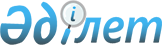 Қазақстан Республикасының қаржы секторын дамытудың 2007-2011 жылдарға арналған тұжырымдамасын іске асыру жөніндегі іс-шаралар жоспарын бекіту туралы
					
			Күшін жойған
			
			
		
					Қазақстан Республикасы Үкіметінің 2007 жылғы 30 сәуірдегі N 346 Қаулысы. Күші жойылды - Қазақстан Республикасы Үкіметінің 2010 жылғы 12 қарашадағы № 1199 Қаулысымен

      Ескерту. Күші жойылды - ҚР Үкіметінің 2010.11.12 № 1199 Қаулысымен.      "Қазақстан Республикасының қаржы секторын дамытудың 2007-2011 жылдарға арналған тұжырымдамасы туралы" Қазақстан Республикасы Үкіметінің 2006 жылғы 25 желтоқсандағы N 1284 қаулысын іске асыру мақсатында Қазақстан Республикасының Үкіметі ҚАУЛЫ ЕТЕДІ: 

      1. Қоса беріліп отырған Қазақстан Республикасының қаржы секторын дамытудың 2007-2011 жылдарға арналған тұжырымдамасын іске асыру жөніндегі іс-шаралар жоспары (бұдан әрі - Іс-шаралар жоспары) бекітілсін. 

      2. Қазақстан Республикасының Президентіне тікелей бағынысты және есеп беретін орталық және жергілікті атқарушы органдар, мемлекеттік органдар: 

      1) Іс-шаралар жоспарының уақтылы орындалуын қамтамасыз етсін; 

      2) жарты жылдықтың қорытындысы бойынша жылына екі рет 

15 қаңтарға және 15 шілдеге Қазақстан Республикасы Ұлттық Банкіне Іс-шаралар жоспарының орындалу барысы туралы ақпарат ұсынсын. 

      3. Қазақстан Республикасы Ұлттық Банкі жарты жылдықтың қорытындысы бойынша жылына екі рет 30 қаңтарға және 30 шілдеге Қазақстан Республикасының Үкіметіне Іс-шаралар жоспарының орындалу барысы туралы жиынтық ақпарат ұсынсын. 

      4. Осы қаулы қол қойылған күнінен бастап қолданысқа енгізіледі.       Қазақстан Республикасының 

      Премьер-Министрі Қазақстан Республикасы  

Үкіметінің       

2007 жылғы 30 сәуірдегі  

N 346 қаулысымен    

бекітілген        

Қазақстан Республикасының қаржы секторын дамытудың 2007-2011 жылдарға арналған тұжырымдамасын іске асыру жөніндегі іс-шаралар жоспары      Ескерту. Жоспарға өзгерту енгізілді - ҚР Үкіметінің 2009.11.10 N 1803, 2009.12.30 № 2305 (қолданысқа енгізілу тәртібін 2-т. қараңыз) Қаулыларымен.      Ескертпе: аббревиатуралардың толық жазылуы: ҚРҰБ      - Қазақстан Республикасы Ұлттық Банкі 

ҚҚА       - Қазақстан Республикасы Қаржы нарығы мен қаржы ұйымдарын 

            реттеу және қадағалау агенттігі 

ЭБЖМ      - Қазақстан Республикасы Экономика және бюджеттік 

            жоспарлау министрлігі 

Қаржымині  -  Қазақстан Республикасы Қаржы министрлігі 

АӨҚОА     - Қазақстан Республикасы Алматы қаласының өңірлік қаржы 

            орталығының қызметін реттеу агенттігі 

ИСМ       - Қазақстан Республикасы Индустрия және сауда министрлігі 

Еңбекмині - Қазақстан Республикасы Еңбек және халықты әлеуметтік 

            қорғау министрлігі 

ІІМ       - Қазақстан Республикасы Ішкі істер министрлігі 

АШМ       - Қазақстан Республикасы Ауыл шаруашылығы министрлігі 

СІМ       - Қазақстан Республикасы Сыртқы істер министрлігі 

ТЖМ       - Қазақстан Республикасы Төтенше жағдайлар министрлігі 

АБА       - Қазақстан Республикасы Ақпарат және байланыс агенттігі 

СА        - Қазақстан Республикасы Статистика агенттігі 

Мәдениетмині - Қазақстан Республикасы Мәдениет және ақпарат 

            министрлігі 

Біліммині - Қазақстан Республикасы Білім және ғылым министрлігі 

ҚҚҚ       - Қазақстан қаржыгерлерінің қауымдастығы 

"КДКҚ" АҚ - Қазақстанның депозиттерге кепілдік беру қоры 

            акционерлік қоғамы 

ҚМҚҰҚ     - Қазақстанның микроқаржылық ұйымдарының қауымдастығы 

"Самұрық" холдингі" АҚ - "Самұрық" мемлекеттік активтерді басқару 

            жөніндегі қазақстандық холдингі" акционерлік қоғамы 

"Қазына" ОДҚ" АҚ - "Қазына" орнықты даму қоры" акционерлік қоғамы 

"ҚБЕО" РМК - Қазақстан Республикасы Ұлттық Банкінің Қазақстандық 

            Банкаралық есеп айырысу орталығы" шаруашылық жүргізу 

            құқығындағы республикалық мемлекеттік кәсіпорны 

"АӨҚО" АҚ - "Алматы қаласының өңірлік қаржы орталығы" акционерлік 

            қоғамы 

"ҰАТ" АҚ  - "Ұлттық ақпараттық технологиялар" акционерлік қоғамы 

"ҰПО" АҚ  - "Ұлттық процессингтік орталығы" акционерлік қоғамы 
					© 2012. Қазақстан Республикасы Әділет министрлігінің «Қазақстан Республикасының Заңнама және құқықтық ақпарат институты» ШЖҚ РМК
				Р/с

NІс-шараАяқтау нысаныОрындалуына (іске 

асырылуына) жауаптыларОрындау (іске асыру) мерзіміБолжамды шығыстарҚаржы-

ландыру көздері12345671. Қаржы секторын дамытудың 2007-2011 жылдарға арналған

басымдықтары
1.1. Қаржы секторын дамытудың 2007-2011 жылдар кезеңіне

арналған мақсаттары мен міндеттері
1.1.1.Қаржы тұрақты-

лығы мәселеле-

рі бойынша ме-

морандум жаса-

суМеморан-

думҚРҰБ (жи-

нақтау), ҚҚА, Қаржы-

мині2007 жылғы 3-тоқсанҚажет 

етпейді1.2. Алматы қаласының өңірлік қаржы орталығын дамыту
1.2.1."Қазақстан     Республикасы-

ның кейбір заң-

намалық актіле-

ріне Алматы қа-

ласының өңірлік

қаржы орталығын

дамыту және   қаржы орталығы-

ның кәсіби қа-

тысушыларының   жұмысын жетіл-

діру мәселелері

бойынша өзгер-

істер мен тол-

ықтырулар енгі-

зу туралы" Қаз-

ақстан Респуб-

ликасының Заңы 

жобасының тұж-

ырымдамасын заң

жобалау қызме-

тінің мәселеле-

рі жөніндегі ведомствоаралық комиссияның қарауына енгізуЗаң жоба-

лау қыз-

метінің 

мәселеле-

рі жөнін-

дегі вед-

омствоар-

алық ко-

миссияныңқорытын-

дысыАӨҚОА (жи-

нақтау), ҚҚА, Қаржы-

мині2008 жылғы 

2-тоқсанҚажет 

етпейді1.2.2.Қаржы орталығы-

ның арнайы сау-

да алаңында

"Самұрық" хол-

дингі" АҚ және»

"Қазына" ОДҚ" АҚ құрамына кіретін ұлттық компаниялардың және даму инс-

титуттарының бағалы қағазда-

рын шығару және

орналастыруБағалы қағаздар-

ды орна-

ластыру, ҚРҰБ-ға ақпаратАӨҚОА (жи-

нақтау),» "Самұрық"

холдингі" АҚ,

"Қазына"

ОДҚ" АҚ15 қаң-

тарға және 15 шілдеге,

2007 -

2010

жылдарҚажет 

етпейді1.2.3.Халық және әл-

еуетті эмитент-

тер үшін өңір-

лік қаржы орта-

лығының және қаржы құралдары

спектрының жұм-

ыс істеу қағи-

даттарын түсін-

діруҚРҰБ-ға 

ақпаратАӨҚОА (жи-

нақтау),

облыстар-

дың,

Астана және

Алматы қа-

лаларының

әкімдікте-

рі, ҚҚА,

ҚРҰБ,

"АӨҚО" АҚ15 қаңтарға және 15 шілдеге, 2007 - 2008 жылдарТиісті 

жылға арналған

респуб-

ликалық бюджет шеңбер-

інде нақтыла-надыРеспуб-ликалық

бюджет1.2.4.Индекстік қор-

лары (ЕҒТ), секьюрителенді-рілген активтер

(SРV), фьючер-

стер, опциондар,

ислам құралдары

сияқты, оның ішінде арнайы сауда алаңына қаражат тарту арқылы инфрақұ-

рылымдық жоба-

ларды және ин-

вестициялық бағдарламаларды қаржыландыру үшін қаржы құр-

алдарын әзірлеу

және енгізуҚРҰБ-ға ұсыныс-

тарАӨҚОА (жи-

нақтау), ЭБЖМ,

Қаржымині,

ҚҚА,

"Самұрық" холдингі" АҚ,

"Қазына"

ОДҚ" АҚ2007 - 2010

жылдарҚажет етпейді1.2.5.Өңірлік қаржы 

орталығының халықаралық қаржы нарықта-

рына ықпалдасуыШетел ме-

млекет-

тердің қаржы ор-

талықта-

рымен ке-

лісімАӨҚОА (жи-

нақтау),

ҚҚА, СІМ2007 - 2008

жылдарҚажет етпейді1.2.6.Перспективада эмитенттердің, инвесторлардың және қаржы ор-

талығына қаты-

сушылардың тәу-

екелдерін сақ-

тандыру кезін-

де салық жеңіл-

діктерін беру мүмкіндігін қарауҚРҰБ-ға ақпаратАӨҚОА (жинақтау), ҚҚА, ЭБЖМ, Қаржымині2010 жылдың 15 қаңтары-наҚажет етпейді1.2.7Бағалы қағаздар

нарығының қаз-

іргі заманғы халықаралық стандарттарына жауап беретін қаржы орталығы-

ның жаңа техно-

логиялық инфра-

құрылымын құруРеспубли-калық бюджет комиссия-сының шешіміАӨҚОА (жинақтау),"АӨҚО" АҚ2007 - 2009 жылдарТиісті жылға арналған респуб-

ликалық бюджет шеңбер-

інде нақтыла-надыРеспуб-ликалық

бюджет1.2.8.Қаржыминінің мемлекеттік қазынашылық міндеттемелерін жыл сайын шығаруБағалы қағаздар шығаруҚаржымині (жинақтау), АӨҚОА2008 - 2010

жылдарҚажет етпейдіРеспуб-ликалық

бюджет1.2.9.Алматы қаласы-

ның аумағында аяқталған инр-

рақұрылымы бар бизнес орталы-

ғын құруРеспубли-калық бюджет қомиссия-сының шешіміАӨҚОА (жинақтау), Қаржымині, ЭБЖМ,

"АӨҚО" АҚ2007 - 2008

жылдарТиісті

жылға арналған респуб-

ликалық бюджет шеңбер-

інде

нақтыла-

надыРеспуб-ликалық

бюджет2. Қазақстан Республикасының қаржы секторын реттеу саласындағы мемлекеттік саясат
2.1. Қаржы секторын мемлекеттік басқарудың сапасын нығайту және арттыру2.1. Қаржы секторын мемлекеттік басқарудың сапасын нығайту және арттыру2.1. Қаржы секторын мемлекеттік басқарудың сапасын нығайту және арттыру2.1. Қаржы секторын мемлекеттік басқарудың сапасын нығайту және арттыру2.1. Қаржы секторын мемлекеттік басқарудың сапасын нығайту және арттыру2.1. Қаржы секторын мемлекеттік басқарудың сапасын нығайту және арттыру2.1. Қаржы секторын мемлекеттік басқарудың сапасын нығайту және арттыру2.1.1.Ақша-кредит саясаты құрал-

дарын жетілдіру

жолымен қаржы нарығындағы өтімділікті реттеу жөнінде шаралар қабыл-

дауҚазақстан Республи-касының Үкіметіне ақпаратҚРҰБЖыл сайын 30 қаңтарға және 30 шілдегеҚажет 

етпейді2.1.2.Инфляциялық таргеттеу қағи-

датын пайдалана

отырып, ақша-

кредит саясаты-

ның макроэконо-

микалық көрсет-кіштерін бол-

жалдау моделін әзірлеу және жетілдіруҚазақстан Республи-касының Үкіметіне ақпаратҚРҰБЖыл сайын 30 қаңтарғажәне 30 шілдегеҚажет етпейді2.1.3.Жинақтаушы зей-

нетақы қорлары-

ның шоттарын енгізу есебінен ақша-кредит статистикасын институционал-

дық қамтуды кеңейтуҚазақстан Республи-касының ҮкіметінеақпаратҚРҰБ2011 жылдың 30 шілдесі-неҚажет 

етпейді2.1.4.Экономикалық конъюнктураның жай-күйін және күтілетін өзге-рістерді баға-

лаудың бара-

барлығын артты-

ру мақсатында кәсіпорындарды (салалық және аумақтық бөлі-

ністе) іріктеу-

дің көрнектілі-

гін және эконо-

миканың нақты секторының қар-

жы жағдайын арттыруҚазақстан Республи-касының ҮкіметінеақпаратҚРҰБЖыл сайын 30 қаңтарғажәне 30 шілдегеҚажет 

етпейді2.1.5Ақша-кредит саясатын ағым-

дағы жүзеге асыру үшін ті-

келей бағдарлар

ретінде қорыт-

ындылайтын ин-

дикаторларды әзірлеуҚазақстан Республи-касының ҮкіметінеақпаратҚРҰБЖыл сайын 30 қаңтарға және 30 шілдегеҚажет 

етпейді2.1.6.Қаржы тұрақты-

лығы үшін тәуе-

келдерді баға-

лауға арналған индикаторлардың дерекқорларын қалыптастыруҚазақстан Республи-касының ҮкіметінеақпаратҚРҰБ (жи-

нақтау), ҚҚА, СА, Қаржымині2008 жылдың 30 қаңтары-наҚажет 

етпейді2.2. Мемлекеттік органдар мен қаржы секторы институттарының өзара іс-қимылы
2.2.1.Мемлекеттік ор-

гандар мен қар-

жы секторы инс-

титуттарының   арасында ақпа-

рат алмасу   тетігінің тиім-ділігін арттыруҚРҰБ-ға ұсыныстарҚҚА (жи-

нақтау), ЭБЖМ, ҚРҰБ,

ҚҚҚ, Қаржы-

мині, АӨҚОА2008 жылғы 

4-тоқсанҚажет 

етпейді2.2.2.Даму институт-

тары мен екінші

деңгейдегі ба-

нктер, лизинг-

тік және сақ-

тандыру компа-

ниялары, ҚҚҚ-ға

кіретін венчур-лік және инвес-

тициялық қорлар

арасында қаржы

ұйымдары қыз-

меттерінің пр-

ейскуранты ту-

ралы, отандық

та, шетелдік те

инвестициялардытарта отырып,   ірі инвестиция-лық жобаларды   бірлесіп іске  асыру мүмкін-

діктері туралы ақпарат алмасу жөніндегі жұ-

мысты жанданды-руҚРҰБ-ға ұсыныстарҚҚҚ (жи-

нақтау),»

"Қазына" 

ОДҚ" АҚЖыл сайын 15 қаңтарға және 15 шілдегеҚажет 

етпейді2.3. Теңдестірілген ақша-кредит және фискалдық саясат және олардың негізгі құралдарының тиімділігін арттыру
2.3.1.Әлеуметтік-эк-

ономикалық да-

мудың орта мер-

зімді жоспары-

ның, орта мер-

зімді фискал-

дық саясаттың және ақша-кре-

дит саясаты негізгі бағыт-

тарының параме-

трлерін келісу-

ді қамтамасыз етуҚРҰБ-ға 

ақпаратЭБЖМ (жи-

нақтау),

ҚРҰБЖыл сайын 15 қаңтарғажәне 15 шілдегеҚажет 

етпейді2.4. Қазақстанның қаржы секторында бухгалтерлік есеп пен қаржылық есептілік жүйесін дамыту және жетілдіру
2.4.1.Жоғары оқу ор-

ындарының оқы-

тушыларын, сту-

денттерін, қар-жы ұйымдарының жұмыс істейтін бухгалтерлерін,Ұлттық Банктің қызметкерлерін халықаралық қаржылық есеп-

тіліктің стан-

дарттары (бұдан әрі - ХҚЕС) бойынша

оқыту және ол-

ардың білікті-

лігін арттыру жөнінде іс-ша-

ралар өткізуҚазақстан Республи-касының  ҮкіметінеақпаратҚРҰБЖыл сайын 30 қаңтарға және 30 шілдегеҚРҰБ 

бюджеті шеңбер-

інде2.4.2.ХҚЕС-ті қолдану

мәселелері бой-

ынша қаржы ұй-

ымдарының мам-

андарына әдіс-

намалық және ақпараттық қол-

дау көрсетуҚазақстан Республи-касының  ҮкіметінеақпаратҚРҰБЖыл сайын 30 қаңтарғажәне 30 шілдегеҚажет 

етпейді2.4.3.Қаржы ұйымдары-

ның ХҚЕС-ті іс жүзінде қолда-

нуы жөнінде оқу

құралын әзірлеуОқу құралыҚРҰБ2007 жылғы 

4-тоқсанҚажет 

етпейді2.4.4.Шет елдердің тәжірибесін зерделеу негі-

зінде Қазақстан

Республикасының ерекшелігін ес-

кере отырып, бағалау әдісна-масы және қаржы

құралдарының бухгалтерлік есебін жүргізу жөнінде ұсын-

ыстар әзірлеуҚРҰБ Бас-қармасы 

қаулысы-

ның жоба-сыҚРҰБ (жи-

нақтау),

ҚҚА, ҚМҚҰҚ2008 жылғы 4-тоқсанҚажет 

етпейді2.4.5.Қаржы ұйымдары-

ның бухгалтер-

лік есебін жүр-

гізуді автомат-тандыру мәселе-

лері жөнінде құжат әзірлеуҚРҰБ Бас-қармасы 

қаулысы-

ның жоба-сыҚРҰБ 2008 жылғы 4-тоқсанҚажет 

етпейді2.4.6.Қаржы ұйымдары-

ның қаржылық есептілігін же-

тілдіруҚРҰБ Бас-қармасы 

қаулысы-

ның жоба-сыҚРҰБ (жи-

нақтау),

ҚҚАТұрақтыҚажет 

етпейді2.5. Қаржы нарығына және қаржы құралдарына қатысушыларға салық салуды жетілдіру
2.5.1.Акциялары»"Қаз-

ақстан қор бир-

жасы" акционер-

лік қоғамының ресми тізіміне

енгізілген

және/немесе

Алматы қаласы-

ның өңірлік

қаржы орталығы-

ның арнайы сау-

да алаңында ай-

налыста жүрген

және жария ком-

панияның өлшем-деріне жауап

беретін эмите-

нттер үшін жең-

ілдіктер енгізу

мүмкіндігін қа-

рауҚРҰБ-ға ақпаратЭБЖМ (жинақтау),Қаржымині, ҚРҰБ, ҚҚА, АӨҚОА2008 жылдың 15 шіл-

десінеҚажет етпейді2.5.2.Депозиттер, бо-

рыштық және үл-

естік бағалы қағаздар бойын-ша жеке тұлға-

лардың табыста-

рына салық са-

луды оңтайлан-

дыру туралы мә-

селені қарауҚРҰБ-ға ақпаратЭБЖМ (жинақтау),ҚРҰБ, ҚҚА,

Қаржымині, ҚҚА 2009 жылдың  15 шілдесі-неҚажет етпейді2.5.3.Мемлекеттік ба-

ғалы қағаздар (бұдан әрі - МБҚ) және

агенттік

бағалы қағаз-

дары бойынша

сыйақы төлем көзінен ұстала-тын табысқа са-

лынатын салықты

енгізудің орын-

дылығы мәселе-

сін қарауҚРҰБ-ға ұсыныстарЭБЖМ (жинақтау),Қаржымині, ҚРҰБ, ҚҚА, 

 2008 жылғы

1-тоқсанҚажет етпейді2.5.4.МБҚ және агент-

тік бағалы қа-

ғаздарымен жа-

салатын опера-

циялар кезінде құн өсіміне салық салуды енгізу мүмкін-

дігін қарауҚРҰБ-ға ұсыныстарЭБЖМ (жинақтау), Қаржымині, ҚҚА, ҚРҰБ2008 жылғы

1-тоқсанҚажет етпейді2.5.5.Листингтің ең жоғары және ең жоғарыдан кей-

інгі санаттары-

ның акциялары-

мен және обли-

гацияларымен жасалатын опе-

рациялар кезін-

де құн өсімінен

табысқа салық салуды оңтай-

ландыру мүмкін-

дігі туралы мәселені қарауҚРҰБ-ға ұсыныстарЭБЖМ (жинақтау), ҚРҰБ, ҚҚА,

Қаржымині, ҚҚҚ2010 жылғы

4-тоқсанҚажет етпейді2.5.6.Туынды қаржы құралдарына салық салуды жетілдіруҚРҰБ-ға ұсыныстарЭБЖМ (жинақтау),Қаржымині, ҚҚА, ҚРҰБ2008 жылғы

4-тоқсанҚажет етпейді2.5.7.Салық заңнама-

сына компания-

лардың өмірді сақтандыру жө-

нінде жүзеге асыратын төлем-

дері бойынша салықтық жеңіл-

діктер беру бө-

лігінде өзгер-

істер мен тол-

ықтырулар енгі-

зу мүмкіндігін қарауҚРҰБ-ға ақпаратЭБЖМ (жинақтау),Қаржымині, ҚҚА2008 жылдың 15 қаңтары-наҚажет етпейді2.6. Төлем жүйелерін дамыту
2.6.1.Төлем жүйелері-

нің жаңа резер-

втік орталығын 

құруға байла-

нысты қажетті іс-шаралар жүр-

гізуҚазақстанРеспубли-касының  ҮкіметінеақпаратҚРҰБЖыл сайын 30 қаңтарғажәне 30 шілдегеҚажет етпейді2.6.2.Төлем карточка-

ларына қызмет

көрсету желісі-

нің инфрақұры-

лымын дамыту жөнінде іс-ша-

ралар өткізуҚРҰБ-ға 

ақпарат"ҰПО" АҚЖыл сайын 15 қаңтарғажәне 15 шілдегеҚажет етпейді2.6.3.Қазақстанның төлем жүйелері-

нің жұмыс іс-

теуін қадаға-

лауды жүзеге асыру және қа-

зіргі заманғы

технологиялардықолдану негіз-

інде бөлшек қолма-қол емес төлемдерді да-

мыту үшін жағ-

дай жасау бөлі-

гінде норматив-тік құқықтық базаны жетілді-

руҚРҰБ Бас-қармасы

қаулысы-

ның жоба-сыҚРҰБ2007 - 2011 

жылдарҚажет етпейді2.6.4.Электрондық үкімет жүйесі-

нің«"төлем шлю-

зін" тәжірибелі пайдалануға енгізуҚРҰБ-ға 

ақпарат"ҰАТ АҚ",»

"ҰПО" АҚ2008 жылдың 15 қаңтары-наҚажет етпейді2.6.5.Электрондық үкімет жүйесі-

нің«"төлем шлю-

зін" өнеркәсіп-тік пайдалануға

енгізуҚРҰБ-ға 

ақпаратАБА

(жинақтау),

"ҰАТ АҚ",

"ҰПО" АҚ2008 жылдың

15 Қаңтары-на және 15 шілдесі-неҚажет етпейді2.6.6.Қолданыстағы төлем жүйелері-

нің бағдарлама-

лық-техникалық инфрақұрылымын жетілдіру және жаңғырту, сон-

дай-ақ олардың қауіпсіздік деңгейін артты-

руҚРҰБ-ға ақпарат"ҚБЕО" РМКЖыл сайын 15 қаңтарға және 15 шілдегеҚажет етпейді2.6.7.Қазақстандық және шетелдік қаржы институт-

тарын қатыстыра

отырып, "ҚБЕО" РМК сервистік бюросының

SWIFT-ін одан әрі дамыту жө-

нінде, сондай-

ақ SWIFT жүйе-

сін Қазақстан-

ның төлем жүйе-

лерімен ықпал-

дастырудың ық-

тимал жолдарын зерделеу және

енгізу жөнінде жұмыс жүргізуҚРҰБ-ға ақпарат"ҚБЕО" РМКЖыл сайын 15 қаңтарға және 15 шілдегеҚажет етпейді2.6.8.ЕурАзЭҚ-қа қа-

тысушы мемле-

кеттердің жал-

пы төлем-есеп айырысу жүйесін

құру жөніндегі іс-шараларға қатысуҚазақстан

Республи-касының Үкіметіне

ақпаратҚРҰБЖыл сайын 30 қаңтарға

және 30 шілдегеҚажет етпейді2.6.9.Төлем жүйелері бойынша орталық

(ұлттық) банк-

тердің өкілде-

рімен халықара-

лық кездесулер өткізуКездесу-

лер ұйым-

дастыру және өткізуҚРҰБ2007 жылғы 4-тоқсанҚажет етпейді2.7. Корпоративтік басқару сапасын арттыру
2.7.1.Даулы корпора-

тивтік шешімдер

мен мәмілелер, басқару орган-

дарының заңсыз әрекеттерімен акционерлерге және басқа да тұлғаларға кел-

тірілген зиянды

өтеу мәселелері

бойынша ұсыныс-

тар дайындауҚРҰБ-ға ұсыныстарҚҚА (жинақ-

тау), ҚҚҚ, мүдделі мемлекеттік органдар2009 жылғы 3-тоқсанҚажет етпейді2.7.2.Жария компания-

лардың өлшемде-

рін белгілеу және тиісті реттеу жүйесін қалыптастыруҚҚА Басқарма-сы қаулы-

сының жобасыҚҚА2007 жылғы 2-тоқсанҚажет етпейді2.8. Халықтың қаржы секторының қызметтері туралы хабардар

болу деңгейін арттыру және олардың қол жетімділігін арттыру
2.8.1.Барлық қаржы нарығына қаты-

сушылардың қыз-

метін сипаттай-

тын негізгі көрсеткіштерді (өлшемдерді) анықтауҚҚА Басқарма-сы қаулы-

сының жобасыҚҚА (жинақ-

тау), ҚРҰБ2010 жылғы 2-тоқсанҚажет етпейді2.8.2.Инвесторлардың тәуекелдерін төмендетудің тиімді тетігі ретінде инвес-

тициялардың ұж-

ымдық нысанда-

рын насихаттау және халықты қаржынарығының мүмкіндіктері туралы кеңінен хабардар етуБағдарла-маның жобасыҚаржымині (жинақтау), ЭБЖМ, ИСМ, ҚҚА, ҚРҰБ, 

ҚҚҚ, Мәде-

ниетмині2007 жылғы 2-тоқсанҚажет етпейді2.8.3.Сақтандыру қыз-

меттерінің тұ-

тынушыларын жә-

не халықты сақ-

тандыру ұйымда-

ры ұсынатын қызметтер мен сақтандыру өн-

імдері туралы, сондай-ақ олар-

дың қаржылық жай-күйі туралы

хабардар ету жөнінде іс-ша-

ралар жүргізуҚҚА-ға ақпаратҚҚҚЖарты жылдық-

тың 

қорытын-дылары

бойыншаҚажет етпейді2.8.4.Қаржы нарығы саласындағы Қазақстан Рес-

публикасы заң-

намасының, он-

да жүргізілген реформалардың мақсаттарын на-

сихаттау және түсіндіру, қар-

жы қызметтері-

нің тұтынушыла-

рын қорғауға бағытталған өз-

ге де шараларды

жүзеге асыруҚРҰБ-ға ақпаратҚҚА (жинақ-

тау), Мәде-ниетминіЖыл сайын 15қаңтарғажәне 15 шілдегеҚажет етпейді2.8.5.Электрондық цифрлық қол қоюды бағалы қағаздар нары-

ғының кәсіби

қатысушыларыныңжұмысына енгізуҚҚА Басқарма-сы қаулы-

сының жобасыҚҚА (жинақ-

тау), АБА2009 жылғы 2-тоқсанҚажет етпейді2.8.6.Зейнетақы сек-

торында халыққа

қызмет көрсету-

дің электрондық жүйесіне көшуҚРҰБ-ға  ұсыныстарЕңбеқмині

(жинақтау),ҚРҰБ, ҚҚА2010 жылғы

2-тоқсанҚажет етпейді2.8.7.Инвестициялау-

дың ұжымдық ны-

сандарын жетіл-

діруҚазақстанРеспубли-касы Заңының жобасыИСМ (жинақ-

тау), ҚҚА2007 жылғы 4-тоқсанҚажет етпейді2.8.8.Кредиттік сер-

іктестіктер мен

микрокредиттік ұйымдар ұсына-

тын қызметтер спектрін кеңей-

туді ынталанды-

ру, сақтандыру нарығының ин-

фрақұрылымын дамыту, транс-

фер-агенттік қызметті дамытуИСМ-ге ақпаратҚҚА (жинақ-

тау), ҚМҚҰҚ2008 жылғы 4-тоқсанҚажет етпейді2.8.9.Қазақстан Рес-

публикасының инвестициялық банкингті рет-

теу жөніндегі нормативтік құ-

қықтық базасын жетілдіруҚҚА

Басқарма-сы қаулы-

сының 

жобасыҚҚА2007 - 2011

жылдарҚажет етпейді2.8.10.Қазақстанда ислам банкингін

дамыту тетігін пысықтауҚРҰБ-ға

ұсыныстарҚҚА2008 жылғы

4-тоқсанҚажет етпейді2.8.11.Қаржылық қыз-

меттерді тұты-

нушылардың құ-

қықтары мен мүдделерін қор-

ғау деңгейін одан әрі артты-

ру және қаржы-

лық қызметтер-

ді тұтынушылар-

ды біріктіретін

қауымдастықтар мен бірлестік-

тердің рөлін күшейтуҚРҰБ-ға

ұсыныстарҚҚА (жинақ-

тау), ҚҚҚ, ҚРҰБЖыл қорытын-дылары бойыншаҚажет етпейді2.9. Қаржы нарығы үшін кәсіби кадрлар даярлау
2.9.1.Халықаралық стандарттарға сәйкес қаржы саласында кәсі-

би кадрларды даярлау жөнінде

ұсыныстар әзір-

леуБілімми-

ніне ақпаратҚҚА (жинақ-

тау), ҚРҰБ,

ҚҚҚ және басқа да мүдделі мемлекеттікоргандар2008 жылғы 2-тоқсанҚажет етпейді2.9.2."Болашақ" бағдарламасы бойынша басым мамандықтардың тізбесіне "сақтандыру құқығы", "сақтандыру ісі", "андеррайтер", "сақтандыру ұйымының тәуекелдерін басқару" мамандықтарын енгізу жөнінде жұмыстар жүргізуҚРҰБ-ға

ұсыныстарБіліммині (жинақтау), ҚҚА, ҚРҰБ, ҚҚҚ2007 - 2008 жылдарҚажет етпейді2.9.3.Қаржы жүйесі үшін кадрлар даярлау (қайта даярлау) жөнінде білім беру орталығын құру туралы мәселені қарауҚРҰБ-ға

ұсыныстарҚҚҚ (жинақтау), ҚҚА, ҚРҰБ, Біліммині2007 - 2008

жылдарҚажет етпейді2.10. Еуразиялық экономикалық қоғамдастық және басқа да

интеграциялық одақтар шеңберінде Қазақстан қаржы секторының

халықаралық қарым-қатынастарын тереңдету
2.10.1.Еуразиялық эко-

номикалық қо-

ғамдастыққа (бұдан әрі -

ЕурАзЭҚ), Тәу-

елсіз Мемлекет-

тер Достастығы-

на (бұдан әрі

- ТМД) және

басқа да одақ-

тарға мүше мем-

лекеттердің

сақтандыру нар-

ығын және баға-

лы қағаздар на-

рығын дамыту

жөніндегі шара-

ларды іске асы-

руЕурАзЭҚ, ТМД атқарушы комитет-

теріне ақпаратҚҚА (жинақтау), АӨҚОА, ҚРҰБ2007 - 2011

жылдарҚажет етпейді2.10.2.Ықпалдастық бірлестіктерге қатысушы елдер-

дің ақша-кредит

және валюта саясаты сала-

сындағы заңна-

масы туралы жүйелі түрде ақпарат алмасу-

ды қамтамасыз етуҚазақстан Республи-касының ҮкіметінеақпаратҚРҰБЖыл сайын 30 қаңтарға және 30 шілдегеҚажет етпейді2.10.3.Капитал қозға-

лысына байлан-

ысты операция-

лар бойынша валюталық рет-

теу және валю-

талық бақылау саласында ЕурАзЭҚ-қа мүше мем-

лекеттер саяса-

тының қағидат-

тарын реттейтін Келісімнің жо-

басын қол қоюға

дайындауКелісім-

нің жобасыҚРҰБ

(жинақтау),Қаржымині, ЭБЖМ, ИСМ, ҚҚАҚажетті-лігіне қарайҚажет етпейді3. Қаржы секторын дамытудың негізгі бағыттары
3.1. Кредиттік ұйымдарды дамыту
3.1.1. Банк секторы
3.1.1.1.Қазақстанның ДСҰ-ға кіруі жөніндегі кел-

іссөздер үдер-

ісінің шеңбер-

інде шетелдік банктердің отандық нарыққа қол жеткізуін одан әрі ырық-

тандыру мүмкін-

дігін зерделеу-ді жалғастыруҚРҰБ-ға

ақпаратҚҚА (жинақтау),ИСМЖыл сайын 15 қаңтарғажәне 15 шілдегеҚажет етпейді3.1.1.2.Қазақстан Рес-

публикасы заң-

намасының та-

лаптарын банк-

тердің орындау-

ын қамтамасыз етуге бағыттал-

ған банктік қа-

дағалау рәсім-

дерін шоғырлан-

дырылған қада-

ғалау, меншік

иелерінің

құрылымы,

аффилирленген

тұлғаларға

қатысты бөліг-

інде жетілдіруҚҚА

Басқарма-сы қаулы-сының жобасыҚҚА2007 - 2011

жылдарҚажет етпейді3.1.1.3.Қазақстан Рес-

публикасының қолданылып жүр-

ген банктік заңнамасын,   әсіресе пруден-

циялық реттеу және екінші

деңгейдегі ба-

нктердің актив-

терін жіктеу әдістемесі бө-

лігінде жетіл-

діруҚҚА

Басқарма-сы қаулы-сының жобасыҚҚА2007 - 2011

жылдарҚажет етпейді3.1.1.4.Базель II стан-дарттарын енгі-

зу жөніндегі топтың (Ассоrd

Implementаtiоn Group) өкілде-

рімен ҚҚА-ның Базель II стан-дарттары бойын-

ша жұмысқа көшу

кестесін келісуБазель IIстандарт-тарына

көшу кес-

тесіҚҚА2011 жылғы

4-тоқсанҚажет етпейді3.1.1.5.Банктік қадаға-

лау жөніндегі Базель комите-

тінің (Базель

II) капиталдың  барабарлығы  жаңа келісімі  мәтінінің орыс

тіліндегі нұс-

қасын жариялауҚҚА-нің ресми

сайтына

орналас-

тыруҚҚА2011 жылғы 4-тоқсанҚажет етпейді3.1.1.6.Шетелдердің қа-

дағалау орган-

дарына олардың Базель ІІ-ге

көшу жөніндегі ниеттері мен шарттары туралы

сұрауларын дай-ындауҚадағалау органда-

рына сұрауларҚҚА2011 жылғы

4-тоқсанҚажет етпейді3.1.1.7.Отандық банк-

тердің орталық-

тандырылған рейтингтер әді-сін пайдалану-

дың орындылығы мәселесін қарауҚРҰБ-ға

ұсыныстарҚҚА2011 жылғы

4-тоқсанҚажет етпейді3.1.1.8.Банктердің қыз-

метіне, халық-

аралық практи-

каны ескере

отырып, екінші деңгейдегі ба-

нктерде тәуе-

келдерді басқа-

ру жүйесін одан

әрі жетілдіруге

қойылатын тал-

аптарды арттыруҚҚА

Басқарма-сы қаулы-сының жобасыҚҚА2007 - 2011

жылдарҚажет етпейді3.1.1.9.Елдердің Қазақ-

станда қаржы ұйымдарының еншілес қаржы ұйымдары бар реттеуші орган-

дарымен және Қазақстанның 

қаржы ұйымдары-

ның еншілес ұйымдары мен филиалдары бар елдермен ынты-

мақтастық пен ақпарат алмасу туралы меморан-

думдар жасасуҚРҰБ-ға

ұсыныстарҚҚА2007 - 2011

жылдарҚажет етпейді3.1.1.10Әлемдік тәжіри-

бені және Ха-

лықаралық депо-

зиттерді сақ-

тандыру

жүйелері

қауымдастығының (IADI) ұсыным-

дарын ескере отырып, депо-

зиттерге кепіл-

дік беру жүйе-

сін одан әрі жетілдіруҚРҰБ-ға

ұсыныстарҚҚА (жинақ-

тау), ҚРҰБ,

"ҚДКҚ" АҚЖыл қо-

рытынды-лары

бойыншаҚажет етпейді3.1.1.11Депозиттерге міндетті кепіл-

дік беру жүйе-

сіне қатысушы

банктер үшін міндетті күн-

тізбелік жарна-

лардың әртарап-тандырылған ставкалар жүйе-

сін енгізуҚРҰБ-ға

ақпаратҚҚА (жинақ-

тау), 

"ҚДКҚ" АҚ2008 жылдың

15 қаңтары-наҚажет етпейді3.1.1.12Мәжбүрлеп тара-

тылатын банктің

міндеттемелері мен мүлкінің бір бөлігін басқа банкке (банктерге) бір

уақытта беру жөніндегі опе-

рацияларды жүр-

гізу мәселелері

бойынша норма-

тивтік құқықтық

базаны әзірлеуҚҚА

Басқарма-сы қаулы-сының жобасыҚҚА2007 жылғы

4-тоқсанҚажет етпейді3.1.1.13Таратылатын банктің салым-

шыларына шетел-

де тәуекелдерді қайта сақтанды-

ру, кредиттік деривативтерді пайдалану, де-

позиттерге мін-

детті кепілдік беруді жүзеге

асыратын ұйым-

дардың облига-

цияларын шығару

түрінде өтем төлеуге арнал-

ған ақша қара-

жатының тапшы-

лығы болған жағдайда депо-

зиттерге мін-

детті кепілдік беру жүйесін қорландырудың балама жолдарын

пайдалану мүм-

кіндігін зерде-

леуҚҚА-ға ақпарат"ҚДКҚ" АҚ (жинақтау), ҚРҰБ2007 жылғы 4-тоқсанҚажет етпейді3.1.1.14Елдің банк сек-

торының сыртқы қарыз алуын реттеу тиімді-

лігін арттыруҚҚА

Басқарма-сы қаулы-сының жобасыҚҚА (жинақтау),ҚРҰБ2007 - 2011

жылдарҚажет етпейді3.1.1.15Экономиканың қаржы секторы-

ның ұзақ мер-

зімді кредит

беру бөлігінде қаржы статис-

тикасын жетіл-

діруҚҚА

Басқарма-сы қаулы-сының жобасыҚҚА2007 - 2011

жылдарҚажет етпейді3.1.2. Банктік емес ұйымдар секторы
3.1.2.1.  Ипотекалық ұй-

ымдардың жарғы-

лық және меншік

капиталын ке-

зең-кезеңімен ұлғайтуды жүзе-

ге асыру  ҚҚА Бас-

қармасы 

қаулысы-

ның жоба-сы  ҚҚА 2007-

2009

жылдарҚажет етпейді  3.1.2.2.Ипотекалық ұй-

ымдардың қызме-

тін реттеудің заңнамалық және

нормативтік ба-

засын жетілдіруҚҚА

Басқарма-сы қаулы-сының жобасыҚҚА2007 - 2011

жылдарҚажет етпейді3.1.2.3.Ипотекалық компаниялардың тәуекел-менед-

жменті жүйесін жетілдіруҚҚА

Басқарма-сы қаулы-сының жобасыҚҚА2007 - 2011

жылдарҚажет етпейді3.1.2.4.  Екінші деңгей-

дегі банктер мен ипотекалық ұйымдарды ғана енгізу жолымен ипотекалық тұр-

ғын үй қарызда-

рын беруге құ-

қылы ұйымдардың

тізбесін шектеуҚРҰБ-ға  ұсыныстар  ҚҚА (жинақ-тау), мүд-

делі мемле-кеттік ор-

гандар 2007 жылғы 4-тоқсан Қажет етпейді  3.1.2.5.Сатып алғаннан кейін екі-үш жылдың ішінде тұрғын үй сату-

шылар үшін са-

лық салуды (оның ішінде капиталдың өсі-

мінен) қатаңда-

тудың орынды-

лығын қарауҚРҰБ-ға  ұсыныстарЭБЖМ (жи-

нақтау), 

Қаржымині, ИСМ, ҚҚА2007 жылғы 4-тоқсанҚажет етпейді3.1.2.6.Қосымша тұрғын үй сатып алушы-

ларға арналған қосымша біржол-ғы салық және/

немесе осындай мүлікке көтер-

іңкі салық са-

луды енгізудің орындылығын қарауҚРҰБ-ға  ұсыныстарЭБЖМ (жи-

нақтау), 

Қаржымині, ИСМ, ҚҚА2007 жылғы 4-тоқсанҚажет етпейді3.2. Жинақтаушы зейнетақы қорлары
3.2.1.Зейнетақы қор-

лары инвести-

циялық порт-

фельдерінің са-пасын қолдау мақсатында са-

лымшылар үшін зейнетақы ак-

тивтерін басқа-

ру тиімділігі-

нің көрсеткіш-

тері жүйесін

жетілдіруҚҚА

Басқарма-сы қаулы-сының жобасыҚҚА (жинақтау),Еңбекмині2010 жылғы

4-тоқсанҚажет етпейді3.2.2.Активтерді әр-

тараптандырумен ерекшеленетін әр түрлі зей-

нетақы жоспар-

ларын енгізуге арналған іс-ша-

ралар кешенін әзірлеуҚазақстан Республи-касы

Заңының

жобасыҚҚА (жинақтау),Еңбекмині2007  жылғы

4-тоқсанҚажет етпейді3.2.3.Инвестициялар портфелінің кірістілігі мен

тәуекелі негіз-інде жинақтаушы

зейнетақы қор-

ларының қызме-

тін көрсететін көрсеткіштерді әзірлеу және енгізуҚҚА

Басқарма-сы қаулы-сының жобасыҚҚА (жинақ-

тау), ҚРҰБ2010 жылғы

2-тоқсанҚажет етпейді3.2.4.Кәсіптердің шектелген тіз-

бесі бойынша ғана емес, бар-

лық жұмыс беру-

шілердің өз қызметкерлері-

нің пайдасына

ерікті және ер-

ікті кәсіби зейнетақы жар-

наларын төлеу шарттарын құруҚРҰБ-ға  ұсыныстарЕңбекмині

(жинақтау), ҚҚА2008 жылғы

1-тоқсанҚажет етпейді3.2.5.Жинактау мер-

зімдері бойынша

ерікті және ер-

ікті кәсіби

зейнетақы жар-

налары есебі-

нен қалыптасқан

зейнетақы жи-

нақтарын төлеу кезінде жеңіл-

діктер беруҚРҰБ-ға  ұсыныстарЕңбекмині

(жинақтау),ҚҚА2008 жылғы 4-тоқсанҚажет етпейді3.2.6.Өмір үшін жоға-

ры тәуекел дең-

гейі бар өнер-

кәсіп салалар-

ында жұмыс іс-

тейтін қызмет-

керлерге қатыс-

ты міндетті кә-

сіби зейнетақы жарналарын ен-

гізуҚРҰБ-ға  ұсыныстарЕңбекмині

(жинақтау),ҚҚА2008 жылғы 3-тоқсанҚажет етпейді3.2.7.Жинақтаушы зей-

нетақы қорларын

және зейнетақы

активтерін инвестициялық басқаруды жүзе-

ге асыратын ұй-

ымдарды пруден-

циялық реттеуді

жетілдіруҚҚА

Басқарма-сы қаулы-сының жобасыҚҚА2007-

2011

жылдарҚажет етпейді3.2.8.Жинақтаушы зей-

нетақы қорлар-

ында және зей-

нетақы активте-рін инвестиция-

лық басқаруды жүзеге асыратын

ұйымдарда тәуе-

кел-менеджмент жүйесін жетіл-

діруҚҚА

Басқарма-сы қаулы-сының жобасыҚҚА2007 - 2011

жылдарҚажет етпейді3.2.9.Зейнетақы ак-

тивтерін сақ-

тандыру жүйесін

құрудың тетігін

әзірлеуҚРҰБ-ға  ұсыныстарҚҚА (жинақ-

тау), ҚРҰБ2009 жылғы

1-тоқсанҚажет етпейді3.3. Сақтандыру секторы
3.3.1.Өмірді сақтан-

дыру жөніндегі сақтандыру ұй-

ымдарының ин-

вестициялық мүмкіндіктерін кеңейту жөнін-

дегі іс-шара-

ларды жүзеге асыруҚҚА

Басқарма-сы қаулы-сының жобасыҚҚА2007 - 2011

жылдарҚажет етпейді3.3.2.Сақтандыру ұй-

ымдары мен олар

құрған топтарды

шоғырландырыл-

ған қадағалау жүйесін құруҚҚА

Басқарма-сы қаулы-сының жобасыҚҚА2009 жылғы 4-тоқсанҚажет етпейді3.3.3.Міндетті сақ-

тандыру түрлері

бойынша лицен-

зия алуға ар-

налған шарттар-ды анықтауҚҚА

Басқарма-сы қаулы-сының жобасыҚҚА2008 жылғы 4-тоқсанҚажет етпейді3.3.4.Міндетті сақ-

тандыру түрлер-

ін жүзеге асы-

ратын сақтанды-ру ұйымдарының қаржылық есеп-

тілік нысандар-

ын жетілдіруҚҚА

Басқарма-сы қаулы-сының жобасыҚҚА (жинақтау),ҚРҰБ2007 - 2011

жылдарҚажет етпейді3.3.5.Сақтандырушы-

лардың Қазақс-

тан Республика-

сының міндетті сақтандыру ту-

ралы заңнамасын

сақтауы үшін

мемлекеттік ба-

қылауды күшейтуҚРҰБ-ға  ұсыныстарҚҚА (жинақтау),мүдделі

мемлекеттікоргандарЖыл сайынҚажет етпейді3.3.6.Қазақстан Рес-

публикасының міндетті сақ-

тандыру жөнін-

дегі заңнамасын

жетілдіруҚҚА

Басқарма-сы қаулы-сының жобасыҚҚА2008 жылғы

1-тоқсанҚажет етпейді3.3.7.Жұмыс берушінің

азаматтық-құқ-

ықтық жауапкер-

шілігін міндет-

ті сақтандыру бойынша аннуи-

теттік өнімдер-

ге қатысты бір-

ыңғай талаптар-

ды белгілеуҚРҰБ-ға  ұсыныстарҚҚА2007 - 2008

жылдарҚажет етпейді3.3.8.Дауларды (сақ-

тандыру омбуд-

смені) реттеу-

дің соттан тыс тетіктерін жасауҚҚА

Басқарма-сы қаулы-сының жобасыҚҚА (жинақ-

тау), ҚҚҚ2008 жылғы

4-тоқсанҚажет етпейді3.3.9.Сақтандыру тө-

лемдеріне кеп-

ілдік беру жүй-

есін жетілдіруҚРҰБ-ға  ұсыныстарҚҚА2008 жылғы

4-тоқсанҚажет етпейді3.3.10.Сақтандыру

(қайта

сақтандыру)

ұйымдарының қы-

зметін пруден-

циялық реттеуді

жетілдіру (RBS,

Solvencу II

жүйесін енгізу)ҚҚА

Басқарма-сы қаулы-сының жобасыҚҚА2007 - 2011

жылдарҚажет етпейді3.3.11.Сақтандыру ста-

тистикасының базасын қалып-

тастыру және сақтандыру та-

рифтерін реттеуҚРҰБ-ға  ұсыныстарҚҚА (жинақтау), ІІМ, ҚРҰБ, АБА, ҚҚҚ, АШМ, ТЖМЖыл сайын 15 қаңтарға және 15 шілдегеҚажет етпейді3.3.12.Сақтандыру (қайта сақтан-

дыру) ұйымдары-

ның тәуекелдер-ін басқару жүй-

есін жетілдіруҚҚА

Басқарма-сы қаулы-сының жобасыҚҚА2007 -  2008

жылдарҚажет етпейді3.3.13.Сақтандыру аг-

ентінің қызме-

тін оңайлатыл-

ған салық салу

жүйесі бар жеке

кәсіпкерлікке жатқызу жолымен

жетілдіруҚҚА

Басқарма-сы қаулы-сының жобасыҚҚА2009 жылғы 1-тоқсанҚажет етпейді3.3.14.Интернет-

сақтандыруды дамытуҚҚА-ға  ұсыныстарҚҚА2009 жылғы 4-тоқсанҚажет етпейді3.4. Валюта нарығы және бағалы қағаздар нарығы
3.4.1.Қазақстандық теңге бағамының

күрт ауытқуын жеңілдету мақ-

сатында өзгер-

мелі айырбас бағамының бас-

қарылатын режим саясатын жал-

ғастыруҚазақстан Республи-касының ҮкіметінеақпаратҚРҰБЖыл сайын 30 қаңтарға және 30 шілдегеҚажет етпейді3.4.2.Тәуекелдерді бөле отырып облигацияларды шығару жолымен мемлекеттік-же-ке әріптестік тетіктерін одан

әрі дамытуҚРҰБ-ға ұсыныстарҚаржымині (жинақтау), ЭБЖМ, ҚҚА2008 жылғы

4-тоқсанҚажет етпейді3.4.3.Қазақстан Республикасы Үкіметінің МБҚ шығарудың жыл

сайынғы болжам-

дық жоспарын әзірлеу және жариялауҚаржы-

минінің,

"Қазақстан

қор биржасы"

акционерлік

қоғамының

интернет-

ресурс-

тарында

жариялауҚаржымині (жинақтау), ҚРҰБЖыл сайын 1 қаңтарғадейінҚажет етпейді3.4.4.МБҚ бойынша жанама кірісті-

лікті құруҚаржы-

миніне

ұсыныстарҚРҰБ (жинақтау), ЭБЖМ, ҚҚА2007 жылғы 30 мамырҚажет етпейді3.4.5.Борыштық құрал-

дар нарығында балама құрал-

дарды дамыту жөнінде шаралар

қабылдауҚРҰБ-ға

ұсыныстарҚҚА (жинақтау),Қаржымині, ЭБЖМ, ҚРҰБ2007 жыл

бойыҚажет етпейді3.4.6.Бағалы қағаз-

дарға құқықтар-

ды есепке алу-

дың бірыңғай

базасын жасау, сондай-ақ олар бойынша меншік құқығының өту-

ін есепке алу мүмкіндігін қарауҚРҰБ-ға

ұсыныстарҚҚА, ҚҚҚ2008 жылғы 4-тоқсанҚажет етпейді3.4.7.Бағалы қағаздар

нарығы кәсіби қатысушыларыныңқызметін пру-

денциялық рет-

теуді жетілді-

ру, сондай-ақ тәуекелдерді басқару жүйесін

енгізуҚҚА Бас-

қармасы қаулысы-

ның жоба-сыҚҚА2007 - 2011

жылдарҚажет етпейді3.4.8.Туынды қаржы құралдарының нарығын одан әрі дамытуҚҚА Бас-

қармасы қаулысы-

ның жоба-сыҚҚА (жинақ-

тау), ҚРҰБ,

ЭБЖМ, Қар-

жымині, ҚҚҚ2009 жылғы

3-тоқсанҚажет етпейді3.4.9.Қазақстан Рес-

публикасының заңнамасына өтімді қаржы

құралдары ұғы-

мын, олардың айналыс және салық салу тәр-

тібін анықтау бөлігінде өзге-

рістер мен то-

лықтырулар ен-

гізу жөнінде ұсыныстар әзір-

леуҚазақстан Республи-касының Үкіметіне

ұсыныстарҚРҰБ (жинақтау), ҚҚА, Қаржы-

мині, ЭБЖМ2007 жылғы

4-тоқсанҚажет етпейді3.5. Микроқаржыландыру: сектордың міндеттері және оны

Қазақстан Республикасы қаржы жүйесінің бір бөлігі ретінде

дамыту
3.5.1.Кредиттік се-

ріктестіктердің (бұдан әрі - КС) және микро-

кредиттік ұйым-

дардың (бұдан әрі - МКҰ) мемлекеттік қолдау тетігін жетілдіру   ҚРҰБ-ға ұсыныстарИСМ (жинақ-

тау), ЭБЖМ,

Қаржымині, ҚРҰБ, ҚМҚҰҚ2007 жылғы 4-тоқсанҚажет етпейді3.5.2.Микроқаржылық   ұйымдардың кә-

сіби қызметтер мен ақпаратқа   қол жеткізуін қамтамасыз ететін көмекші кызметтер мен инфрақұрылымды дамыту жөнінде-

гі бағдарламаны

әзірлеуге қаты-

суҚРҰБ-ға

ақпаратЭБЖМ (жинақтау),ҚМҚҰҚЖыл сайын 15 қаңтарғажәне 15 шілдегеҚажет етпейді3.5.3.Микроқаржылық ұйымдардың қыз-

метін бағалау-

дың халықаралық

өлшемдерін енгізе отырып, мониторингтің сапасын арттыру

және КС-дің және МКҰ-ның статистика ор-

гандарына ұсын-

атын есеп беру нысандарын жетілдіруҚРҰБ-ға ұсыныстарҚМҚҰҚ

(жинақтау), СА, Қаржы-

мині2007 жылғы

4-тоқсанҚажет етпейді4. Қаржы лизингі
4.1.Тіркеу рәсімдері, статистикалық мәліметтер мәселелерін қоса алғанда, лизинг операцияларын одан әрі жетілдіруҚРҰБ-ға ұсыныстарҚҚҚ (жинақтау), ЭБЖМ, Қаржымині, ҚРҰБ2008 жылғы

4-тоқсанҚажет етпейді